Cuenca, Ing. Oswaldo Merchán ManzanoDECANO DE LA FACULTAD DE CIENCIAS DE LA ADMINISTRACIÓNUNIVERSIDAD DEL AZUAY	De mi consideración:Estimado Señor Decano, en cumplimiento del Reglamento de Prácticas o Pasantías Pre-profesionales de la Universidad del Azuay y la Ley Orgánica de Educación Superior. Yo, , con C.I. número  y código estudiantil , estudiante de  ciclo de la Carrera de Ingeniería en Ciencias de la Computación, solicito muy comedidamente a usted autorice la realización de las Prácticas Pre-profesionales en la empresa , para lo cual adjunto la documentación respectiva.Por la favorable acogida que le brinde a la presente, anticipo mis agradecimientos.Atentamente.___________________________Estudiante de la Carrera de Ingeniería en Ciencias de la Computación                  Universidad del Azuay.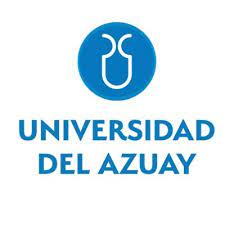 Solicitud Inicial al DecanoSolicitud Inicial al Decano-PRE-001Solicitud Inicial al DecanoSolicitud Inicial al DecanoSolicitud Inicial al DecanoSolicitud Inicial al Decano09-2022Solicitud Inicial al DecanoSolicitud Inicial al DecanoPágina 1 de 1